VILNIAUS R. MAIŠIAGALOS KUN. JUZEFO OBREMBSKIO GIMNAZIJOS MOKINIŲ ASMENS BYLŲ IR KLASĖS SEGTUVŲ FORMAVIMO TVARKOS APRAŠASSKYRIUS  BENDROSIOS NUOSTATOSVilniaus r. Maišiagalos kun. Juzefo Obrembskio gimnazijos (toliau – Gimnazija) mokinių asmens bylų ir klasės segtuvų formavimo tvarkos aprašas (toliau – Aprašas) reglamentuoja Gimnazijos mokinių asmens bylų ir klasės segtuvų formavimą, tvarkymą ir archyvavimą.Aprašas parengtas vadovaujantis Lietuvos Respublikos asmens duomenų teisinės apsaugos įstatymu, Priėmimo į Vilniaus rajono švietimo įstaigų ikimokyklinio ir priešmokyklinio ugdymo grupes organizavimo tvarkos aprašu, Vilniaus rajono savivaldybės bendrojo ugdymo mokyklas tvarkos aprašu, kitais vaikų ugdymą bei asmens duomenų apsaugą reglamentuojančiais teisės aktais.Mokinio asmens byla formuojama kiekvienam naujai atvykusiam mokiniui, su kuriuo sudaryta mokymo sutartis, iš lapo su tituliniu žymėjimu (1 priedas) ir dokumentų įdedant į įmautę. Mokinio asmens bylos numeris suteikiamas pagal Mokinių registrą.Suformuota mokinio asmens byla įsegama į klasės segtuvą, kuris saugomas Gimnazijos raštinėje teisės aktų nustatyta tvarka ir terminais.Mokinio asmens bylas ir klasės segtuvą formuoja, tvarko ir paruošia saugojimui archyve klasės vadovas šio Aprašo nustatyta tvarka.Mokinių asmens bylų ir klasės tvarkymo priežiūrą vykdo direktoriaus pavaduotojas ugdymui.Mokinio, išvykusio iš Gimnazijos, asmens byla Gimnazijos archyve saugoma 5 metus po jo išvykimo iš Gimnazijos. Vėliau asmens byla sunaikinama, išskyrus mokymosi sutartį, kuri saugoma 10 metų po jos nutraukimo.Susipažinti su mokinio asmens byla ir joje saugomais asmens duomenimis gali tik įgalioti dirbti su tokiais duomenimis Gimnazijos darbuotojai, teisėti mokinio atstovai, pateikę tapatybę patvirtinantį dokumentą, kiti asmenys, siekiant nepažeisti įstatymų arba reaguojant į privalomą teismo proceso reikalavimą (pvz., gavę teisėtą nutarimą ar nutartį daryti kratą arba kitą teismo sprendimą).Gimnazijos darbuotojai, įgalioti tvarkyti mokinių asmens bylas ir klasių segtuvus, atlikdami savo pareigas privalo laikytis pagrindinių asmens duomenų tvarkymo principų bei konfidencialumo ir saugumo reikalavimų, įtvirtintų Bendrajame duomenų apsaugos reglamente, Lietuvos Respublikos asmens duomenų teisinės apsaugos įstatyme, Progimnazijos privatumo politikoje ir kituose teisės aktuose, reglamentuojančiuose asmens duomenų tvarkymą ir apsaugą.II SKYRIUSBYLŲ FORMAVIMO TERMINAIEsamos klasės byla peržiūrima ir sutvarkoma tokia tvarka:iki birželio 30 d. klasės vadovo išimami iš bylos nereikalingi, pertekliniai dokumentai, įsegamas klasės vadovo pasirašytas e. dienyno klasės mokymosi pasiekimų ir  pažangos lapas;iki rugpjūčio 20 d. klasės vadovo pakeičiama bylos sienelė, įrašoma aukštesnės pakopos klasė, jos pavadinimas, ateinantys mokslo metai;nuo birželio 30 d. iki rugpjūčio 31 d. klasės vadovo išimamos išvykstančių iš klasės ir įdedama atvykstančių į klasę mokinių asmens bylos. Padaromi mokinių migracijos įrašai klasės mokinių sąraše;iki rugpjūčio 31 d. klasės vadovo peržiūrimos saugomos klasės segtuve mokinių asmens bylos bei įsegamas klasės vadovo pasirašytas atnaujintas klasės mokinių sąrašas (2 priedas);iki rugsėjo 15 d. klasės vadovo įsegamas klasės vadovo pasirašytas klasės mokinių neformaliojo švietimo būrelių lankymo lapas (3 priedas);iki spalio 1 d. segtuvo pradžioje įsegamas atnaujintas klasės tėvų komiteto sąrašas, kuriame nurodoma: vardas ir pavardė, kontaktinis telefonas, e. paštas (4 priedas).Naujos klasės byla formuojama tokia tvarka:iki liepos 15 d. raštinės vedėjos paruošiamas naujai komplektuojamų klasių segtuvus, ant segtuvo sienelės įrašoma klasės pakopa, jos pavadinimas ir ateinantys mokslo metai;iki rugpjūčio 31 d. įsegami atvykstančių mokinių dokumentai pagal Mokinių priėmimo komisijos pateiktus sąrašus;iki rugpjūčio 31 d. klasės vadovo įsegamas klasės vadovo pasirašytas klasės mokinių sąrašas (2 priedas);iki rugsėjo 15 d. klasės vadovo įsegamas klasės vadovo pasirašytas klasės mokinių neformaliojo švietimo būrelių lankymo lapas (3 priedas);iki spalio 1 d. segtuvo pradžioje įsegamas atnaujintas klasės tėvų komiteto sąrašas, kuriame nurodoma: vardas ir pavardė, kontaktinis telefonas, e. paštas (4 priedas).Mokinio asmens byla sutvarkoma:per 5 darbo dienas, jei mokinys atvyko (išvyko) ugdymo proceso metu;iki rugpjūčio 31 d., jei mokinys atvyko (išvyko) iki rugpjūčio 31 d.III SKYRIUSMOKINIŲ ASMENS BYLŲ FORMAVIMASNaujam mokiniui atvykus klasės vadovas užpildo Gimnazijos mokinio asmens bylos formą ir įklijuoja tam skirtoje vietoje mokinio amžių atitinkančią dokumentinę mokinio nuotrauką. Mokinio nuotrauka atnaujinama mokiniui pereinat iš vienos ugdymo pakopos į kitą.Suformuota asmens byla klasės vadovo pateikiama Gimnazijos raštinės vedėjui, įrašomas asmens bylos numeris.Mokinio asmens byloje saugomi dokumentai pagal sąrašą:prašymas priimti į Gimnaziją.mokymo sutartis (ikimokyklinis ugdymas, pradinis ugdymas, pagrindinis ugdymas (1 dalis), pagrindinis ugdymas (2 dalis), vidurinis ugdymas). mokinio gimimo liudijimo ar gimimo liudijimo išrašo kopija;išsilavinimą patvirtinančių dokumentų kopijos:priešmokyklinio ugdymo ir pažangos įvertinimo rekomendacija ar kitas priešmokyklinio ugdymo programos baigimą patvirtinantis dokumentas, kai mokinys atvyksta į 1-ą klasę;mokymosi pasiekimų ir bendrųjų kompetencijų aprašas, kai mokinys atvyksta į 2-ą,ą, 4-ą ar 5-ą klasę;išsilavinimo pažymėjimų kopijos (4 kl., 8 kl., IIG kl, IVG kl. mokinių); dokumentas, liudijantis apie mokinio išsilavinimą, pasiekimus (mokiniui atvykus iškitos mokyklos);.išrašas iš e. dienyno arba pažyma apie mokinio einamus mokymosi pasiekimus iš buvusios ugdymo įstaigos, kai mokinys atvyksta mokslo metų eigoje.Pedagoginės psichologinės tarnybos įvertinimo lapų kopijos ir rekomendacijos dėl programų pritaikymo (jei mokinys buvo tirtas tarnyboje);galiojančio neįgalumo pažymėjimo kopija (jei mokiniui nustatyta negalia);valstybinių institucijų užklausos apie mokinį ir atsakomieji raštai į juos;nacionalinio mokinių pasiekimų patikrinimo rezultatai (2, 4, 6, 8 klasių mokiniams. Pagal poreikį);pažymos apie mokinio sanatorijoje ar gydymo įstaigoje gautus įvertinimus;nuobaudų ir (ar) skatinimo įsakymų kopijos;įsakymų dėl kurso kartojimo kopijos;įsakymų dėl mokymo namie skyrimo (nutraukimo) kopijos;antros užsienio kalbos pasirinkimo lapas, pasirašytas mokinio teisėtų atstovų;dorinio ugdymo pasirinkimo lapas, pasirašytas mokinio teisėtų atstovų;kiti ugdymo proceso administravimui ir (ar) vaiko teisėtų interesų gynimui svarbūs dokumentai, pateikti teisėtų mokinio atstovų ir (ar) kitų institucijų.pranešimas iš kitos ugdymo įstaigos apie priėmimą mokytis, kai mokinys pageidauja tęsti mokslus kitoje ugdymo įstaigoje, arba mokinio teisėtų atstovų prašymas dėl išvykimo iš Gimnazijos.Mokiniui išvykstant iš Gimnazijos:mokinio asmens byloje, tam skirtoje vietoje, nurodoma kada, kur ir dėl kokių priežasčių mokinys išvyko iš Gimnazijos bei išvykimo pagrindas. Baigiamųjų klasių mokiniams išvykimo priežastis nurodoma „Mokslų baigimas Gimnazijoje“;įsegamas klasės vadovo pasirašytas mokinio mokymosi pasiekimų ir pažangos lapas, kai mokinys išvyksta mokslo metų eigoje;įsegama priešmokyklinio ugdymo baigimo diplomo kopija, kai mokinys baigia priešmokyklinio ugdymo grupę;įsegamas mokymosi pasiekimų ir bendrųjų kompetencijų aprašas, kai mokinys baigia 4-tą klasę;įsegama išsilavinimo pažymėjimų kopija, kai mokinys baigia 8-ą, II G ir IVG klasę.IV SKYRIUSKLASĖS SEGTUVŲ FORMAVIMASĮ klasės segtuvą susegami dokumentai tokia tvarka:aktualus klasės mokinių sąrašas. Mokslo metų mokinių migracija fiksuojama aktualiame klasės mokinių sąraše ranka;aktualus klasės tėvų komiteto sąrašas;mokinių neformaliojo švietimo būrelių lankymo lapas;klasės mokinių asmens bylos, susegamos abėcėlės tvarka.V SKYRIUS BAIGIAMOSIOS NUOSTATOSMokinių asmens bylos ir jų segtuvai diktoriaus pavaduotojo ugdymui tikrinami iki spalio 20 d.Apie užfiksuotus pažeidimus informuojamas klasės vadovas raštu arba žodžiu.Klasės vadovas per 10 darbo dienų nuo pranešimo apie pažeidimus gavimo ištaiso užfiksuotus tikrinimo metu pažeidimus ir pateikia direktoriaus pavaduotojui ugdymui mokinių asmens bylas ir jų segtuvą pakartotiniam tikrinimui.PARENGĖAna MangevičienėDirektoriaus pavaduotoja ugdymuiSUDERINTAKlasių vadovų metodinės grupės susirinkime2021 m. sausio 4 d.SUDERINTAMetodinės tarybos susirinkime2020 m. sausio 5 d.Vilniaus r. Maišiagalos kun. Juzefo Obrembskio gimnazijos mokinių asmens bylų ir klasės segtuvų formavimo tvarkos aprašo 1 priedasVilniaus r. Maišiagalos kun. Juzefo Obrembskio gimnazija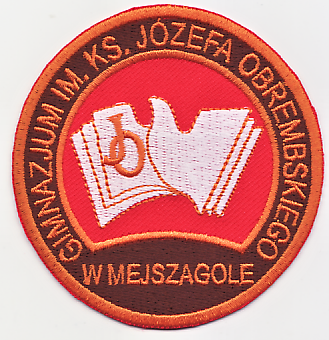 MOKINIO ASMENS BYLANr. 	Vardas  ____________________________________________________________Pavardė  ___________________________________________________________Gimimo metai, mėnuo, diena ___________________________________________Priimtas (-a) į 	klasę  20 	- 	- 	, direktoriaus 20___-___-___įsakymu Nr. M- 	Atvyko iš  	Išvyko   20___-___-___ , direktoriaus 20 	- 	-    _ įsakymu Nr. M- 	_Išvykimo priežastis (kur išvyko) 	Direktorius _____________________    ___________________________                                                (parašas)                                 (vardas, pavardė)Vilniaus r. Maišiagalos kun. Juzefo Obrembskio gimnazijos mokinių asmens bylų ir klasės segtuvų formavimo tvarkos aprašo 2 priedasVILNIAUS R. MAIŠIAGALOS KUN. JUZEFO OBREMBSKIO GIMNAZIJOS KLASĖS MOKINIŲ SĄRAŠAS 20 	- 20 	M. M.Klasės vadovas   	(vardas, pavardė, parašas)Pastabos:M - mergaitė; B – berniukas. Lentelės skiltyje „Viso“ nurodomas bendras klasės mergaičių ir berniukų skaičius.Jeigu turi kelias gimtąsias kalbas, tai nurodykite kelias gimtąsias kalbas.Nurodoma pirmoji užsienio kalba ir nuo kurios klasės jos mokomasi. Požymis nurodomas 2-8 klasių mokiniams.Nurodoma antroji užsienio kalba ir nuo kurios klasės jos mokomasi. Požymis nurodomas 6-12 klasių mokiniams.T – tikyba; E – etika. Lentelės skiltyje „Viso“ nurodomas bendras mokinių, lankančių tikybos ir etikos pamokas, skaičius.Lentelės skiltyje „Viso“ nurodomas bendras spec. poreikius turinčių mokinių skaičius.Skiltis apie iš užsienio atvykusius mokinius pildoma tik naujai atvykusiems mokiniams. Skiltyje nurodomas šalies, iš kurios atvyko mokinys, pavadinimas.Klasės mokinių sąrašas įsegamas į klasės segtuvą pirmu numeriuVilniaus r. Maišiagalos kun. Juzefo Obrembskio gimnazijos mokinių asmens bylų ir klasės segtuvų formavimo tvarkos aprašo 3 priedasVILNIAUS R. MAIŠIAGALOS KUN. JUZEFO OBREMBSKIO GIMNAZIJOS 	 KLASĖS MOKINIŲ,LANKANČIŲ NEFORMALIOJO VAIKŲ ŠVIETIMO BŪRELIUS, SĄRAŠAS 20 	- 20 	M. M.Pastabos:Nurodomi tiek Gimnazijoje, tiek kitose įstaigose lankomi neformaliojo švietimo būreliai.Nurodoma tiek švietimo krypčių ir švietimo krypčių pakraipų, kiek mokinys lanko.Galimos neformaliojo švietimo kryptys:Muzika;Dailė;Choreografija, šokis;Teatras, drama;Sportas;Techninė kūryba;Turizmas ir kraštotyra;Gamta, ekologija;Saugus eismas;Informacinės technologijos;Technologijos;Medijos;Etnokultūra;Kalbos;Pilietiškumas;Kitos.Neformaliojo švietimo krypties pakraipa nurodo programos specifiką, pvz. švietimo kryptis - muzika, švietimo krypties pakraipa – fortepijonas.NŠB sąrašas įsegamas klasės segtuvą po klasės tėvų komiteto sąrašo.Vilniaus r. Maišiagalos kun. Juzefo Obrembskio gimnazijos mokinių asmens bylų ir klasės segtuvų formavimo tvarkos aprašo 4 priedasVILNIAUS R. MAIŠIAGALOS KUN. JUZEFO OBREMBSKIO GIMNAZIJOS 		 KLASĖS   TĖVŲ KOMITETAS 20 __- 20 __M. M.Pastabos. Tėvų komiteto sąrašas įsegamas į klasės segtuvą po klases mokinių sąrašo.Vilniaus r. Maišiagalos kun. Juzefo Obrembskio gimnazijos mokinių asmens bylų ir klasės segtuvų formavimo tvarkos aprašo 5 priedasMOKINIO CHARAKTERISTIKOS RAŠYMO ATMINTINĖCHARAKTERISTIKABendrieji duomenys:Mokinio vardas, pavardė (pagal asmens dokumentus).Gimimo data.Gyvenamoji vieta.Mokymo įstaiga, klasė, kurioje mokinys mokosi.Atvykimo į mokyklą data.Kiek praleista pamokų, kiek iš jų praleista be pateisinamos priežasties.Mokymosi pasiekimai.Šeima ir mokinys:Šeimos sudėtis (nurodyti su kuo gyvena).Šeimos socialinė padėtis (ar tėvai (globėjai, rūpintojai) dirbantys, šeimos materialinė padėtis, socialinis statusas)Tėvų (globėjų, rūpintojų) ir mokinio santykiai.Tėvų (globėjų, rūpintojų) ryšys su mokykla (ar rūpinasi vaiko elgesio ir mokymosi rezultatais; ar bendrauja su mokytojais, pagalbos mokiniui specialistais, klasės auklėtoju, mokyklos  administracija).Mokinio ypatumai:Nurodyti teigiamas mokinio charakterio puses.Nurodyti neigiamas mokinio charakterio puses.Mokinio elgesys su mokytojais (situacijos, kuriose mokinys elgiasi tinkamai, kuriose netinkamai).Mokinio bendravimo su bendraklasiais ypatumai.Mokinio dalyvavimas klasės, mokyklos gyvenime.Neformalusis ugdymas, popamokinė veikla.Mokinys ir žalingi įpročiai.Klasės auklėtojo vykdyta veikla, sprendžiant problemą:Pokalbiai su mokiniu;Pokalbiai su mokinio tėvais (globėjais, rūpintojais);Kiti problemos sprendimo būdai (kreipimasis į mokyklos soc. pedagogą, psichologą, kitus specialistus).Ar buvo mokinio elgesys svarstytas mokyklos vaiko gerovės komisijose ir pan.Eil. Nr.Vardas, PavardėLytis1Lytis1Asmens kodasPilietybėKalbosKalbosKalbosDorinis ugdymas5Dorinis ugdymas5Faktinės gyvenam osios vietos adresasTėvų kontaktiniai telefonų numeriaiTėvų kontaktiniai telefonų numeriaiSpec. ugdymo poreikiai (+)6Našlaičiai(+)Iš užsienio atvykę / grįžę mokiniai (nurodyti šalį, iš kurios atvyko)7Eil. Nr.Vardas, PavardėMBAsmens kodasPilietybėGimtoji kalba2I-ji užsienio kalba (pradžios klasė)3II užsienio kalba (pradžios klasė)4TEFaktinės gyvenam osios vietos adresasTėvų kontaktiniai telefonų numeriaiTėvų kontaktiniai telefonų numeriaiSpec. ugdymo poreikiai (+)6Našlaičiai(+)Iš užsienio atvykę / grįžę mokiniai (nurodyti šalį, iš kurios atvyko)7Eil. Nr.Vardas, PavardėMBAsmens kodasPilietybėGimtoji kalba2I-ji užsienio kalba (pradžios klasė)3II užsienio kalba (pradžios klasė)4TEFaktinės gyvenam osios vietos adresasTėvas (globėjas)Motina (globėja)Spec. ugdymo poreikiai (+)6Našlaičiai(+)Iš užsienio atvykę / grįžę mokiniai (nurodyti šalį, iš kurios atvyko)7VisoViso———————Eil. Nr.Vardas, PavardėNeformaliojo švietimo kryptis (pakraipa)Eil. Nr.Vardas, PavardėKontaktiniai duomenysKontaktiniai duomenysEil. Nr.Vardas, PavardėTelefono numerisE. pašto adresasPirmininkas (-ė)Pirmininkas (-ė)Pirmininkas (-ė)Pirmininkas (-ė)1NariaiNariaiNariaiNariai2345